Anexo III - Planilha de Avaliação de Currículos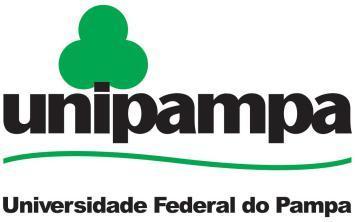 PROGRAMA DE PÓS-GRADUAÇÃO EM ENGENHARIAPLANILHA DE AVALIAÇÃO DE CURRÍCULOSInstruções para o(a) candidato(a):Preencha o campo indicado com seu nome completo por extenso, sem abreviaturas ou omissão de parte do nome ou do sobrenome;Preencha os campos "unidades" e "pontuação" da Planilha em números arábicos;3. Os itens são excludentes, não podendo haver dupla atribuição;4. Para obter a classificação das revistas segundo o Qualis Periódicos na Plataforma Sucupira (Área de avaliação Engenharias I), consulte o site da Coordenação de Aperfeiçoamento de Pessoal de Nível Superior (CAPES) através do link:  <http://qualis.capes.gov.br/webqualis/>;5. Após preencher os campos correspondentes às suas atividades, inclua o local e data no campo indicado, salve e imprima a planilha, assinando a mesma na sequência para posterior digitalização;6. Esta planilha e sua DOCUMENTAÇÃO COMPROBATÓRIA, deverão ser incluídas, no Formato PDF, no campo “arquivos da inscrição’ da Ficha de Inscrição on-line no endereço indicado no item 3 deste edital, juntamente com os demais documentos necessários para inscrição.Observação: A inclusão no Sistema GURI de somente o arquivo digital da Planilha de avaliação de currículos, sem a sua DOCUMENTAÇÃO COMPROBATÓRIA, implicará na não homologação da inscrição do(a) candidato(a).Nome Completo do(a) Candidato(a): ______________________________________ITEMTÍTULOS - EXPERIÊNCIAS ACADÊMICASPONTOSUNIDADESPONTUAÇÃONumeração  corresponde  ao Currículo Lattes1.Formação em curso da IES na área que:(máximo 30)1.1Coincide com área afim ao PPEng301.2Coincide parcialmente com área a fim ao PPEng201.3Não coincide com área afim ao PPEng02.Especialização lato sensu em curso da IES na área que:Quantidade(máximo 25)2.1Coincide com área afim ao PPEng102.2Coincide parcialmente com área a fim ao PPEng52.3Não coincide com área afim ao PPEng23.BolsasMeses3.1Bolsista de iniciação científica ou tecnológica da FAPERGS/ CNPq, ou outra fundação estadual de fomento 5 pontos a cada 06 meses3.2Bolsista de Iniciação científica financiada ou tecnológica por pró-reitoria de pesquisa ou similar (20 horas semanais)4 pontos a cada 06 meses3.3Bolsista PET (20 horas semanais) 2 pontos a cada 06 meses3.4Iniciação científica sem bolsa (12 horas semanais)1,5 pontos a cada 06 meses4.EstágiosMeses4.1Estágios em laboratórios de pesquisa (não cumulativo com bolsas de qualquer natureza) 0,4 pontos por mês no mesmo laboratório de pesquisa4.2Atividade docente em Instituição de Ensino Superior nas áreas de Ciências Exatas e da Terra e Engenharias no os últimos cinco anos1,5 ponto por 06 meses (carga mínima de 8 horas/semana)5.Trabalhos científicos publicados em eventos entre os últimos cinco anos:Quantidade5.1Internacionais (completo/resumo expandido/ resumo)3,5/2/1 pontos por evento5.2Nacionais (completo/resumo expandido/ resumo)2/10,0,5 pontos por evento5.3Regionais (completo/resumo expandido/ resumo)1/0,5/0,2 pontos por evento5.4Salão de Iniciação Científica (completo/resumo expandido/ resumo) (Ex: SIEPE)1/0,5/0,2 pontos por evento6.Artigos publicados ou comprovadamente aceitos para publicação (classificação da CAPES na área de Engenharias I) nos últimos cinco anos:Quantidade6.1Qualis A1 30 pontos/artigo6.2Qualis A220 pontos/artigo6.3Qualis B115 pontos/artigo6.4Qualis B29 pontos/artigo6.5Qualis B3 7 pontos/artigo6.6Qualis B4 6 pontos/artigo6.7Qualis B55 pontos/artigo6.8Qualis C4 pontos/artigo7Patentes nos últimos cinco anos:30 pontos/patente concedidaDeclaração: DECLARO que as informações aqui prestadas são verdadeiras e que poderão ser comprovadas através da documentação comprobatória anexa, e que estou ciente e concordo com as condições de preenchimento estabelecidas nos itens 1 a 6 descritos nas instruções ao(à) candidato(a).DECLARO que as informações aqui prestadas são verdadeiras e que poderão ser comprovadas através da documentação comprobatória anexa, e que estou ciente e concordo com as condições de preenchimento estabelecidas nos itens 1 a 6 descritos nas instruções ao(à) candidato(a).DECLARO que as informações aqui prestadas são verdadeiras e que poderão ser comprovadas através da documentação comprobatória anexa, e que estou ciente e concordo com as condições de preenchimento estabelecidas nos itens 1 a 6 descritos nas instruções ao(à) candidato(a).DECLARO que as informações aqui prestadas são verdadeiras e que poderão ser comprovadas através da documentação comprobatória anexa, e que estou ciente e concordo com as condições de preenchimento estabelecidas nos itens 1 a 6 descritos nas instruções ao(à) candidato(a).Local e Data: Assinatura do(a) candidato(a) Assinatura do(a) candidato(a) Assinatura do(a) candidato(a)